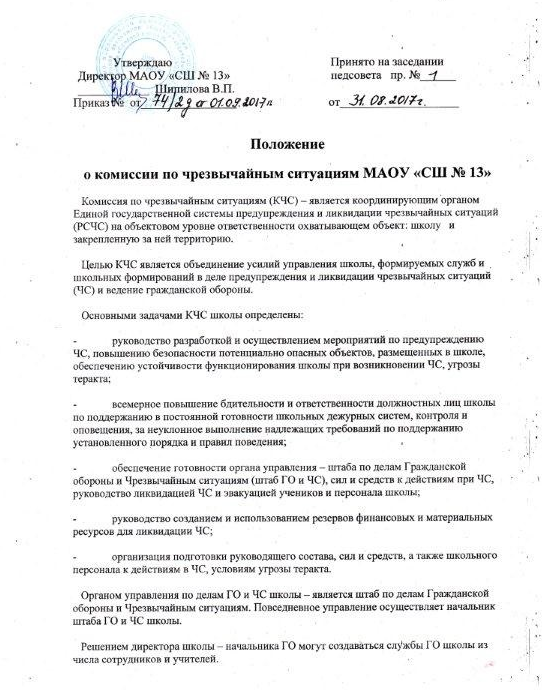     Режимы работы КЧС школы в условиях установленных вышестоящим органом РСЧС в зависимости от обстановки, масштаба возникшей или прогнозируемой ЧС.   Режим повседневной деятельности – при нормальной учебной работе и жизнедеятельности школы, радиационной, химической, биологической (бактериологической), сейсмической и гидрометеорологической обстановке, при отсутствии эпидемий, эпизоотий и эпифитотий.   Основные мероприятия КЧС:-             осуществление наблюдения и контроля за состоянием окружающей природной среды, обстановкой на потенциально опасных объектах школы и на прилегающей к школе территории;-             планирование и выполнение целевых планов и мер по предупреждению ЧС, обеспечению безопасности и защиты персонала, учителей и учащихся школы, сокращению возможных потерь и ущерба, а также по повышению устойчивости функционирования школы;-             создание и восполнение резервов финансовых и материальных ресурсов для ликвидации ЧС и осуществление целевых видов страхования.     Режим повышенной готовности – при ухудшении учебной работы, радиационной, химической, биологической (бактериологической), сейсмической и гидрометеорологической обстановки, при получении прогноза о возможности возникновения ЧС.   Основные мероприятия КЧС:-             принятие на себя непосредственного руководства функционированием школьными формированиями ГО, формирование при необходимости оперативной группы для выявления причин ухудшения обстановки непосредственно в районе возможного бедствия, выработка предложений по ее нормализации;-             усиление службы оповещения, связи и охраны общественного порядка;-             усиление наблюдения и контроля за состоянием окружающей природной среды, обстановкой на потенциально опасных объектах школы и на прилегающей к школе территории, прогнозирование возможностей возникновения ЧС и их масштабов;-             принятие мер по защите персонала, учителей и учащихся школы, окружающей природной среды, по обеспечению устойчивости функционирования школы в условиях теракта и ЧС;-             приведение в состояние готовности сил и средств, уточнение планов их действий и подготовки возможности выполнения мероприятий по проведению эвакуационных работ в загородный район.       Режим чрезвычайной ситуации – при возникновении или во время ликвидации ЧС.Основные мероприятия КЧС:-             организация защиты персонала, учителей и учащихся школы;-             постановка задач оперативной группе на действия в условиях ЧС;-             организация ликвидации ЧС;-             определение границ зоны ЧС;-             организация работ по обеспечению устойчивого функционирования школы, первоочередному жизнеобеспечению пострадавшим учителям, персоналу,учащимся и другому пострадавшему населению в пределах школьной территории.-             осуществление непрерывного контроля за состоянием окружающей природной среды в районе ЧС, за обстановкой на аварийных объектах и на прилегающей к ним территории.   Ликвидация ЧС в школе осуществляется силами и средствами школьных формирований под руководством КЧС школы.   Если масштабы ЧС таковы, что силами и средствами ее локализовать или ликвидировать невозможно, то КЧС школы обращается за помощью в Управление по делам ГО и ЧС, которое может взять на себя координацию или руководство ликвидацией этой ЧС и оказать необходимую помощь.   Финансирование КЧС осуществляется за счет соответствующего бюджета и средств школы. При отсутствии или недостаточности имеющихся средств на них подается заявка в письменном виде в Управление по делам ГО и ЧС.